SERVICE REQUEST FORM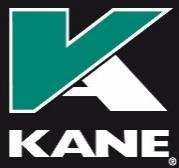 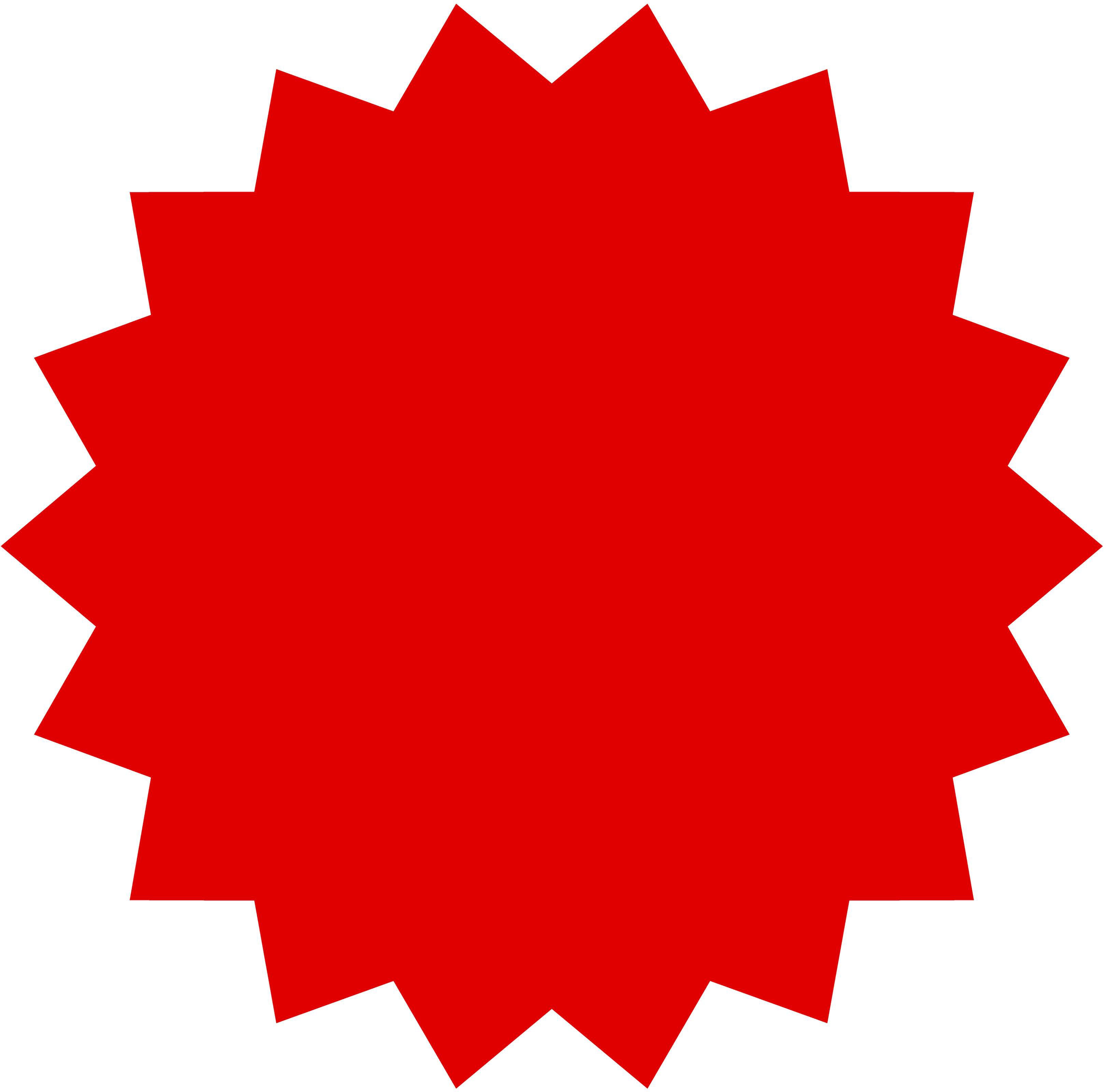 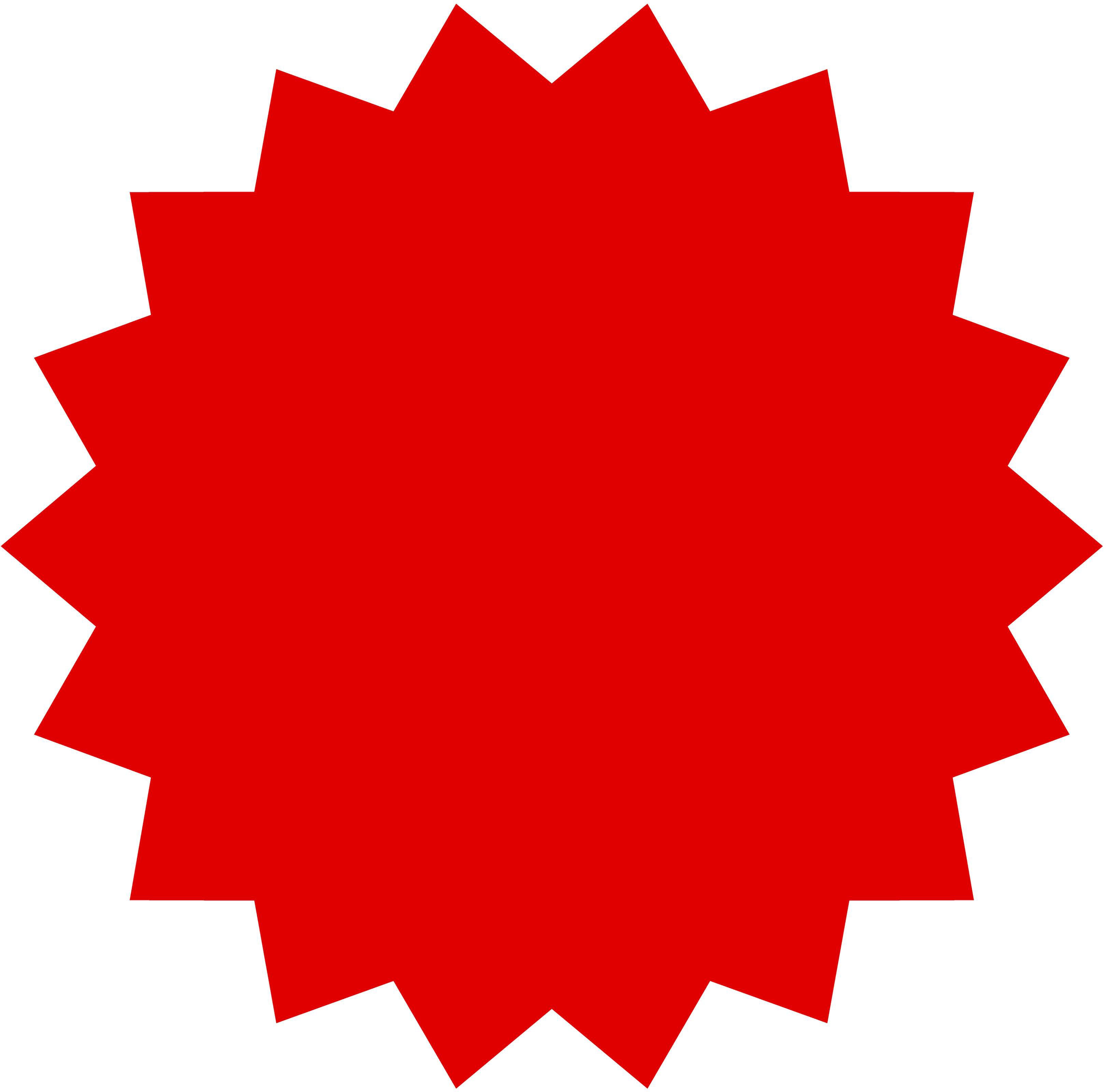 This form, service pricing and product information can be found at www.KaneTest.caIf returning an analyzer with its probe, please send them back in their case (hard or soft). The case should be put into a suitable sized box with 1-2 inches of packaging for protection. We are not responsible for items that have been damaged in transport.If returning just an analyzer, use a container the size of a shoe box and ensure that you pack out the empty space. (newspaper will do for this).Before sealing your package, please ensure that you have enclosed the items listed above, a copy of this form and it is clearly marked for the attention of the Service Department at the following address:KANE Canada Attn: Service#150 – 13571 Verdun Place Richmond, BC, V6V 1W5YES NOSERVICE REQUEST FORM**Once completed, include a copy with your service item**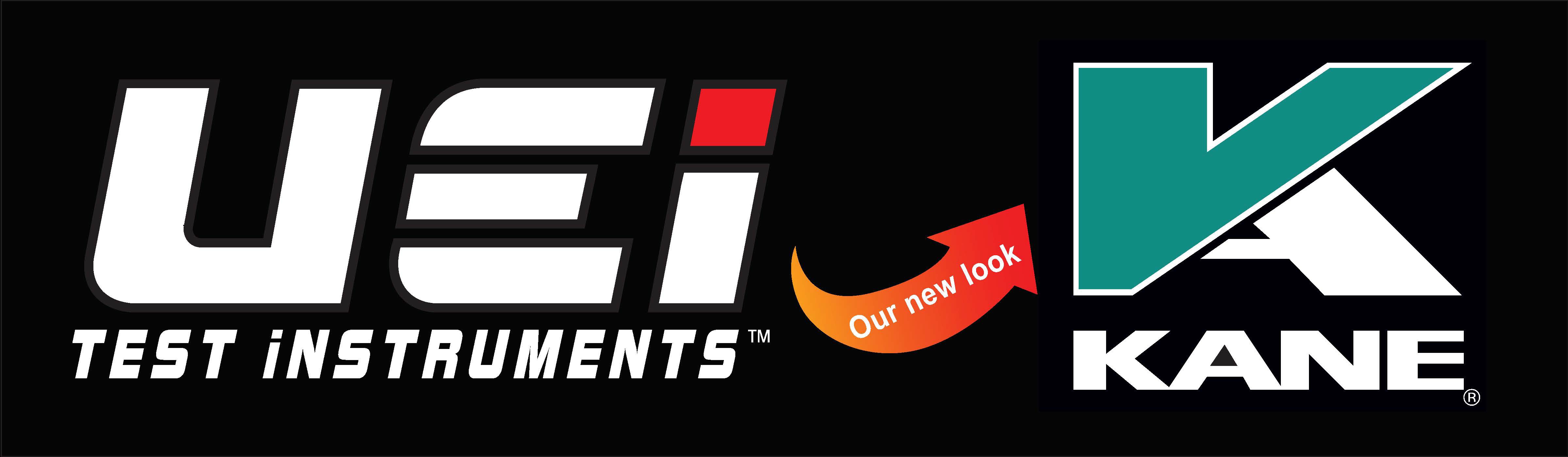 Full Service/ Calibration IncludedCalibrationWarranty Request* Warranty requests must include a copy of the original proof of purchaseRepair Service**/ Calibration included**Faults / Comments are Mandatory for RepairsCalibration with Data AS-LEFT AS-FOUND Data (Extra Fee)STEP ONE - COMPLETE THE BACK CONTACT INFORMATIONWhen returning an analyzer to KANE Canada, please always ensure that you enclose:Your full contact details (back side of this form)A daytime telephone numberDetails of faults you might have experiencedAll relevant accessories (e.g. probe, printer, adaptor and leak detectors). The accessories that are sent in will be evaluated and tested. If an accessory fails then we will quote you for a repair or a replacementSTEP TWO - Packing your AnalyzerSTEP THREE - Sending your AnalyzerIf you do not have an account with a courier company you can take your package to your local Post Office. It is advisable to send the package by Special Delivery so that it is insured and traceable while in transit.ONCE DELIVERED TO USOnce we receive your package, it is put into our ISO Laboratory que where our Service Technicians will inspect the tool / analyzer and any accessories and confirm to you the total service cost. A Service Quote will be emailed to the email you have indicated on this formOnce you have reviewed and replied "Yes" to the Service Quote Email, payment options will be made available to you.Once payment / PO is received the work will be carried out, and upon completion of the repair/ Calibration/ Recertification the unit will be returned to you by Courier free of charge.After 2 weeks from your send date, you have tracked your package and we have received your item pleasecall 1 877 475 0648 or email SR@kanetest.ca to ensure everything is on track.Contact DetailsTodays date:Contact Name:ContractorCompany Name:Phone:Fax:Email:Return Address:City:PV:Postal Code:Courier :Courier Account #:Courier Account #:(For return shipping if applicable)(For return shipping if applicable)(For return shipping if applicable)PO# or Reference #:** Visa / Mastercard/ AMEX information will be required for all Service customers** Visa / Mastercard/ AMEX information will be required for all Service customers** Visa / Mastercard/ AMEX information will be required for all Service customersName on Card:C/C #:Expiry:CCV:Unit Information and Service RequiredUnit Information and Service RequiredMake / Model:Serial #: